REFERENCESAlghamdi, A. A., & Elyas, T. (2020). The Effect of Electronic Flashcards on EFL Students’ Vocabulary Learning: The Case of Saudi Arabia. Randwick International of Education and Linguistics Science Journal, 1(2), 114–125. https://doi.org/10.47175/rielsj.v1i2.79Ambarwati, N., & Saragih, G. (2021). Clustering Technique and Vocabulary Mastery Towards Students’ Writing Skill in Recount Text. INFERENCE: Journal of English	Language	Teaching,	4(1),	10.https://doi.org/10.30998/inference.v4i1.6007Andarab, M. S. (2019). The Effect of Humor-Integrated Pictures Using Quizlet on Vocabulary Learning of EFL Learners. Journal of Curriculum and Teaching, 8(2), 24. https://doi.org/10.5430/jct.v8n2p24Azabdaftari, B., & Mozaheb, M. A. (2012). Comparing vocabulary learning of EFL learners by using two different strategies mobile vs flashcard. 20(2), 47–59.Carman, M. (2020). Using Quizlet to Enhance Learner Agency and Self-Efficacy in EFL. JALT Postconference Publication, 2019(1), 516.https://doi.org/10.37546/jaltpcp2019-59Crandell, E. R. (2017). Quizlet Flashcards for the First 500 Words of the Academic Vocabulary List BYU ScholarsArchive Citation.89Darise, G. N. (2019). Implementasi Kurikulum 2013 Revisi Sebagai Solusi Alternatif Pendidikan Di Indonesia Dalam Menghadapi Revolusi Industri 4.0. Jurnal Ilmiah Iqra’, 13(2), 41. https://doi.org/10.30984/jii.v13i2.967Davie, N., & Hilber, T. (2015). Mobile-assisted language learning: Student attitudes to using smartphones to learn English vocabulary. Proceedings of the 11th International Conference on Mobile Learning 2015, ML 2015, 70–78.Dizon, G. (2016). Quizlet in the EFL classroom: Enhancing academic vocabulary acquisition of Japanese university students. Teaching English with Technology, 16(2), 40–56.Endriyatin, E., Sahlan, S., & Tambunan, T. (2021). The Effect of Using Quizlet onStudents’ Vocabulary Achievement. 6. https://doi.org/10.33772/jleet.v6i1.16029Harahap, M., & Siregar, L. M. (2018). Mengembangkan Sumber dan Media Pembelajaran.	Educational,	(January),	2–3. https://doi.org/10.13140/RG.2.2.19282.86721Harmer, J. (2001). The Practice of English Language Teaching (Fourth). https://doi.org/10.1080/03626784.1987.11075294Hernawati. (2015). Building Up the Studets’ English Vocabulary Trough Fanny Stories At Smp Negeri 2 Duampanua Kab. Pinrang. ETERNAL (English, Teaching, Learning	and	Research	Journal),	2(2),	201–215. https://doi.org/10.24252/eternal.v12.2015.a4Iqbalullah, M. (2018). Vocabulary Mastery and Grammar Mastery Skills. Journal of English Language Teaching, 16–22. Retrieved from http://eprints.uny.ac.id/39400/1/A Thesis.pdfJohn W. Creswell. (2012). Educational Research.Khotimah, K., Kamidjan, & Wiyadi, H. (2020). EFFECTIVENESS OF USING QUIZLET APLICATION-BASED FLASCARD MEDIA ON STUDENTS LEARNING OUTCOMES. 01(01), 68–78.Kiernan, P. J., & Aizawa, K. (2004). Cell phones in task based learning are cell phones useful language learning tools? ReCALL, 16(1), 71–84. https://doi.org/10.1017/S0958344004000618Mansur, M., & Fadhilawati, D. (2019). Applying Kahoot to Improve the Senior High School Students’ Vocabulary Achievement. VELES Voices of English Language Education Society, 3(2), 164. https://doi.org/10.29408/veles.v3i2.1591Miangah, T. M. (2012). Mobile-Assisted Language Learning. International Journal of Distributed	and	Parallel	Systems,	3(1),	309–319. https://doi.org/10.5121/ijdps.2012.3126Montaner-Villalba, S. (2019a). The use of Quizlet to enhance vocabulary in the English language classroom. CALL and Complexity – Short Papers from EUROCALL 2019, (December), 304–309. https://doi.org/10.14705/rpnet.2019.38.1027Montaner-Villalba, S. (2019b). The use of Quizlet to enhance vocabulary in the English language classroom. CALL and Complexity – Short Papers from EUROCALL 2019, 2019(2019), 304–309. https://doi.org/10.14705/rpnet.2019.38.1027Nobert Schmitt. (2000). Vocabulary in Language Teaching.Nurjannah. (2019). Peningkatan Kemampuan Penguasaan Kosakata Melalui Kartu Huruf Bergambar Siswa Kelas Ii Sdn 5 Soni. Jurnal Kreatif Tadulako Online Vol., 4(8),	292–313.	Retrieved	from https://media.neliti.com/media/publications/119169-ID-peningkatan- kemampuan-penguasaan-kosakat.pdfPutu Ade, I., & Gusti Agung, I. (2018). Panduan Penelitian Eksperimen Beserta Analisis Statistik dengan SPSS.Rahul, V. (2018). Mobile Assisted Language Learning (MALL). Computer-Assisted Language Learning, (October 2019), 1059–1077. https://doi.org/10.4018/978-1- 5225-7663-1.ch050Raskova, L., & Fitri Anggarini, I. (2020). T eaching Vocabulary Through Picture Cards in Islamic Elementary School A Case Study in Nida Suksa School, Thailand. 13(1), 26–38.Rizky, M., & Wiedarti, P. (2020). The effectiveness of quizlet application towards students’ motivation in learning vocabulary. Studies in English Language and Education, 7(1), 83–95. https://doi.org/10.24815/siele.v7i1.15359Rohmah, H., & Lilawati, E. (2019). Collaboration of Clustering Technique and Picture in	Teaching	Vocabulary.	Eduvelop,	3(1),	21–26. https://doi.org/10.31605/eduvelop.v3i1.394Santosa, P. P. P. (2017). Kemampuan Membaca Teks Persuasif Bahasa Inggris Siswa Kelas X SMK Negeri 2 Depok. Deiksis, 09(02), 170–181.Sari, D. E. (2019). Quizlet: Aplikasi Pembelajaran Berbasis Smartphone Era Generasi Milenial. Jurnal Pendidikan Ilmu Sosial, 29(1), 9–15. https://doi.org/10.23917/jpis.v29i1.8150Sato, T., Murase, F., & Burden, T. (2015). Is mobile-assisted language learning really useful? An examination of recall automatization and learner autonomy. (2015), 495–501. https://doi.org/10.14705/rpnet.2015.000382Sudrajat, D. (2020). Pengantar Statistika Pendidikan.Sugiyono, D. (2013). Metode Penelitian Kuantitatif, Kualitatif, dan Tindakan. Sweller, J. (2009). Cognitive bases of human creativity. Educational PsychologyReview, 21(1), 11–19. https://doi.org/10.1007/s10648-008-9091-6 Thornbury, S. (2002). How To Teach Vocabulary. Book.Valarmathi, K. E. (2011). Mobile Assisted Language Learning. Journal of of Technology for ELT, 1(2).APPENDIX94Appendix 1. Lesson Plan Experimental GroupRENCANA PELAKSANAAN PEMBELAJARAN (RPP) EXPERIMENTAL GROUP (VIII A)Kompetensi IntiMenghayati dan mengamalkan ajaran agama yang dianutnya.Menunjukkan perilaku jujur, disiplin, tanggung jawab, peduli (gotong royong, kerjasama, damai), santun, responsif dan proaktif, sikap sebagai bagian dari solusi atas berbagai permasalahan dalam berinteraksi secara efektif dengan lingkungan sosial dan alam serta dalam menempatkan diri sebagai cerminan bangsa dalam pergaulan dunia.Memahami, menerapkan, menganalisis dan mengevaluasi pengetahuan faktual, konseptual, prosedural, dan metakognitif berdasarkan rasa ingintahunya tentang ilmu pengetahuan, teknologi, seni, budaya, dan humaniora dengan wawasan kemanusiaan, kebangsaan, kenegaraan, dan peradaban terkait penyebab fenomena dan kejadian, serta menerapkan pengetahuan prosedural pada bidang kajian yang spesifik sesuai dengan bakat dan minatnya untuk memecahkan masalah.Mengolah, menalar, menyaji, dan mencipta dalam ranah konkret dan ranah abstrak terkait dengan pengembangan dari yang dipelajarinya di sekolah secara mandiri serta bertindak secara efektif dan kreatif, dan mampu menggunakan metode sesuai kaidah keilmuan.Komptensi Dasar3.1 Menerapkan fungsi sosial, struktur teks, dan unsur kebahasaan teks interaksi interpersonal lisan dan tulis yang melibatkan tindakan meminta perhatian, mengecek pemahaman, menghargai kinerja, meminta dan mengungkapkan pendapat, serta menanggapinya, sesuai dengan konteks penggunaannya.4.1 Menyusun teks interaksi interpersonal lisan dan tulis sangat pendek dan sederhana yang melibatkan tindakan meminta perhatian, mengecek pemahaman, menghargai kinerja, serta meminta dan mengungkapkan pendapat,dan menanggapinya dengan memperhatikan fungsi sosial, struktur teks, dan unsur kebahasaan yang benar dan sesuai konteks.Tujuan PembelajaranPeserta didik diharapkan dapat mengidentifikasi ungkapan yang digunakan untuk ungkapan meminta perhatian, mengecek pemahaman, memberikan apresiasi dan meminta pendapat dalam bahasa Inggris.Mengidentifikasi ungkapan memaparkan kemampuan dan kemauan, melakukan suatu tindakan orang disekitarnya dengan baik sesuai dengan struktur teks dan unsur kebahasaan.Peserta didik dapat mengetahui bagaimana cara membaca pengucapan kosakata dengan intonasi dan tekanan kata yang baik dan benar.Model Pembelajaran, Alat dan Sumber BelajarModel Pembelajaran : Discovery learning dengan pendekatan saintifik menggunakan aplikasi Quizlet.Alat dan Sumber       : Spidol, papan tulis, laptop, ppt, HP.Sumber Belajar	: Buku Bahasa Inggris Kelas VIII Kurikulum 2013, Internet.Langkah-langkah Pembelajaran Pertemuan 1Pertemuan 2Pertemuan 3Pertemuan 4Pertemuan 5Pertemuan 6Pertemuan 7Pertemuan 8Penilaian Hasil PembelajaranPenilaian Sikap: Observasi dalam proses pembelajaranKeterangan:BS : Bekerja SamaJJ : JujurTJ : Tanggun JawabDS : DisipliPenilaian Pengetahuan: Tes bentuk pilihan gandaPenilaian Keterampilan: Praktek pengucapan dengan intonasi dan tekanan kata yang baik dan benar.Skor/Kode Nilai:75,01 – 100,00	= Sangat Baik (SB)50,01 – 75,00	= Baik (B)25,01 – 50,00	= Cukup (C)00,00 – 25,00	= Kurang (K)Mengetahui,Guru Mata PelajaranKoeslimah, S.PdNIP. 197203152008012014Brebes, … Juli 2022Mahasiswa Praktikan,Fatia Bani Ulfah NPM 1618500025Appendix 2. Lesson Plan Control GroupRENCANA PELAKSANAAN PEMBELAJARAN (RPP) CONTROL GROUP (VIII B)Kompetensi IntiMenghayati dan mengamalkan ajaran agama yang dianutnya.Menunjukkan perilaku jujur, disiplin, tanggung jawab, peduli (gotong royong, kerjasama, damai), santun, responsif dan proaktif, sikap sebagai bagian dari solusi atas berbagai permasalahan dalam berinteraksi secara efektif dengan lingkungan sosial dan alam serta dalam menempatkan diri sebagai cerminan bangsa dalam pergaulan dunia.Memahami, menerapkan, menganalisis dan mengevaluasi pengetahuan faktual, konseptual, prosedural, dan metakognitif berdasarkan rasa ingintahunya tentang ilmu pengetahuan, teknologi, seni, budaya, dan humaniora dengan wawasan kemanusiaan, kebangsaan, kenegaraan, dan peradaban terkait penyebab fenomena dan kejadian, serta menerapkan pengetahuan prosedural pada bidang kajian yang spesifik sesuai dengan bakat dan minatnya untuk memecahkan masalah.Mengolah, menalar, menyaji, dan mencipta dalam ranah konkret dan ranah abstrak terkait dengan pengembangan dari yang dipelajarinya di sekolah secara mandiri serta bertindak secara efektif dan kreatif, dan mampu menggunakan metode sesuai kaidah keilmuan.Komptensi Dasar3.1 Menerapkan fungsi sosial, struktur teks, dan unsur kebahasaan teks interaksi interpersonal lisan dan tulis yang melibatkan tindakan meminta perhatian, mengecek pemahaman, menghargai kinerja, meminta dan mengungkapkan pendapat, serta menanggapinya, sesuai dengan konteks penggunaannya.4.1 Menyusun teks interaksi interpersonal lisan dan tulis sangat pendek dan sederhana yang melibatkan tindakan meminta perhatian, mengecek pemahaman, menghargai kinerja, serta meminta dan mengungkapkan pendapat, dan menanggapinya dengan memperhatikan fungsi sosial, struktur teks, dan unsur kebahasaan yang benar dan sesuai konteks.Tujuan PembelajaranPeserta didik diharapkan dapat mengidentifikasi ungkapan yang digunakan untuk ungkapan meminta perhatian, mengecek pemahaman, memberikan apresiasi dan meminta pendapat dalam bahasa Inggris.Mengidentifikasi ungkapan memaparkan kemampuan dan kemauan, melakukan suatu tindakan orang disekitarnya dengan baik sesuai dengan struktur teks dan unsur kebahasaan.Peserta didik dapat mengetahui bagaimana cara membaca pengucapan kosakata dengan intonasi dan tekanan kata yang baik dan benar.Model Pembelajaran, Alat dan Sumber BelajarModel Pembelajaran : KonvensionalAlat dan Sumber       : Spidol, papan tulis, laptop, ppt, HP.Sumber Belajar	: Buku Bahasa Inggris Kelas VIII Kurikulum 2013, Internet.Langkah-langkah Pembelajaran Pertemuan 1Pertemuan 2Pertemuan 3Pertemuan 4Pertemuan 5Pertemuan 6Pertemuan 7Pertemuan 8Penilaian Hasil PembelajaranPenilaian Sikap: Observasi dalam proses pembelajaranKeterangan:BS : Bekerja SamaJJ : JujurTJ : Tanggun JawabDS : DisipliPenilaian Pengetahuan: Tes bentuk pilihan gandaPenilaian Keterampilan: Praktek pengucapan dengan intonasi dan tekanan kata yang baik dan benar.Skor/Kode Nilai:75,01 – 100,00	= Sangat Baik (SB)50,01 – 75,00	= Baik (B)25,01 – 50,00	= Cukup (C)00,00 – 25,00	= Kurang (K)Brebes, … Juli 2022Mengetahui,Guru Mata PelajaranKoeslimah, S.PdNIPY. 197203152008012014Mahasiswa Praktikan,Fatia Bani Ulfah NPM 1618500025Appendix 3. Validity Instrument Test Result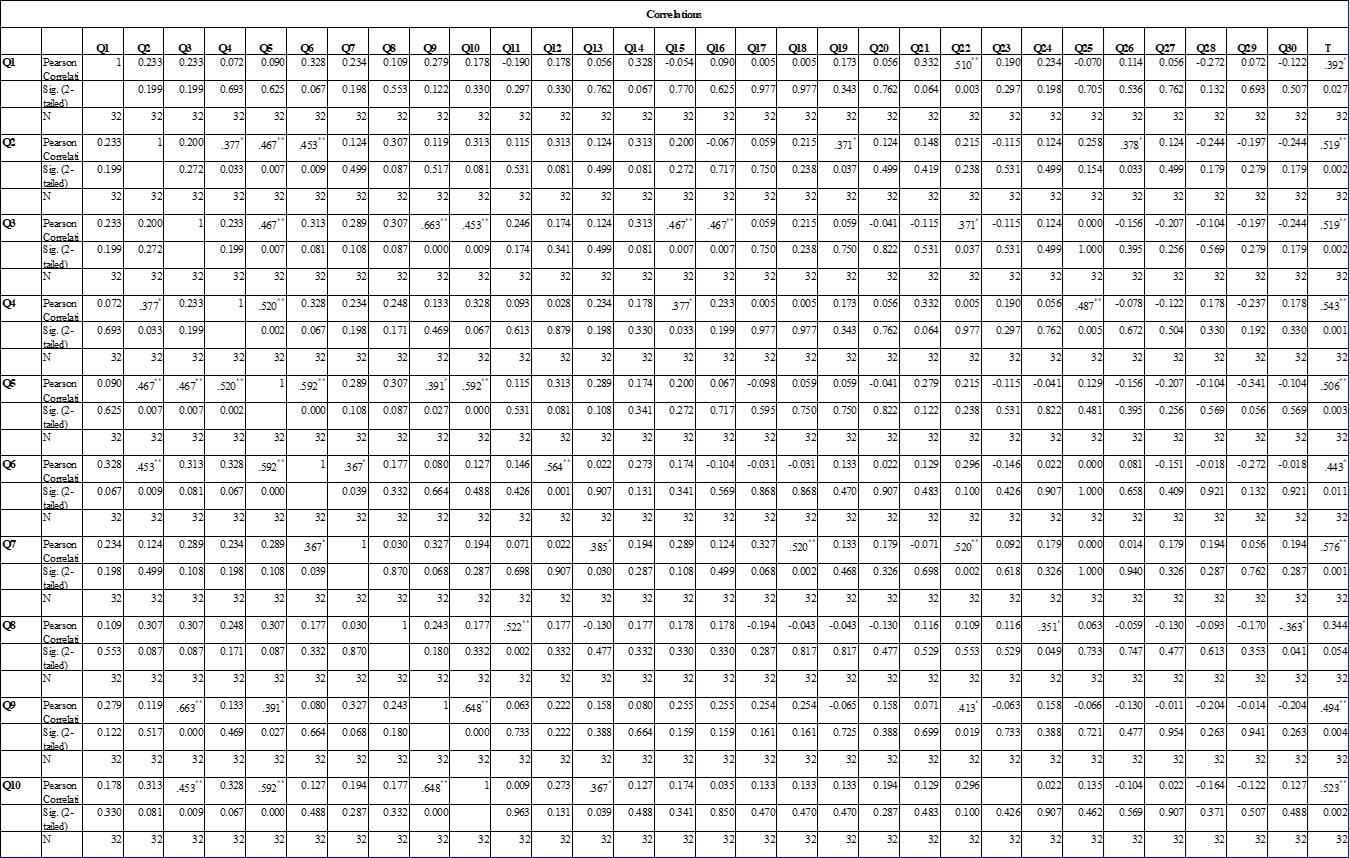 112Result Validity (R-Product)Appendix 4. Validity Instrument Quessionaire ResultResult Validity Questionnaire (R-Product)Appendix 5. Instrument Test (Posttest)LEMBAR SOAL POST TESTMata Pelajaran	: Bahasa Inggris	Hari/Tanggal :……………………Kelas	: VIII (Delapan)	Waktu	: 2 JPMultiple choiceUse dialogue to answer question!The underline sentence above expresses ...Asking attention	c. Asking opinionGiving attention	d. Giving opinionUse dialogue to answer questions number 2-3!The suitable expression to complete the dialogue is….Do you understand to me?	c. Are you alright?May I have your attention, please?	d. What do you think?The underline expression about?Asking attention	c. Asking opinionGiving attention	d. Giving opinionUse dialogue to answer questions number 2-3!The suitable expression to complete the dialogue is …..Come to me, please	c. Excuse meDo you live here	d. I’m sorryThe suitable expression to complete the dialogue is …..Is it far from here?	c. Leave me alone, please.How can I trust you?	d. Do you know where it is?Arrange the following words into good sentences!have attention  I your May ? 1	2	3	4	5	6The correct arrangement is …..a. 5-2-3-4-1-6	c. 5-1-4-3-2-6b. 5-4-3-2-1-6	d. 5-3-1-4-2-6Expression of asking for attention, except.May I have your attention?	c. Attention, please!Can I get the attention?	d. Do you understand?The correct expression of checking one's understanding is ....You explained very clear.	c. What do you think about me?Do you understand?	d. Attention, please.Use dialogue to answer question!The best expression to complete the dialogue is ....What does she look like?	c. Do you know her husband?Where does she live?	d. Do you understand?Use dialogue to answer questions number 10-11!From the dialogue, we know that Mrs. Lisa is…Asking for opinion	c. Asking for attentionChecking Oza's understanding	d. Showing understanding.From the expression "Yes, Grandma" we know that Oza is ....Asking for opinion	c. Showing understandingAsking for understanding	d. Showing appreciation.Below are expressions of showing understanding, except ...I get it	c. I'm not sure I get what you meanGotcha	d. Sure, I understand. Thanks.Use dialogue to answer questions!What is the best answer to complete the dialogue?Is that all	c. Do you what you do?Do I know you?	d. Any question?Arrange the following words into good sentences!know Do   I	you mean what ? 1	2	3		4	5	6	7The correct arrangement is …..a. 6-4-3-1-5-2-7	c. 2-3-1-6-4-5-7b. 2-4-1-6-3-5-7	d. 6-1-2-4-5-3-7Use dialogue to answer questions!The underline sentence is the expression of….Asking for attention	c. Showing appreciationChecking for understanding	d. Asking for opinionUse dialogue to answer questions!The underline sentence is the expression of….Checking for understanding	c. Showing appreciationResponse of checking for understanding d. Response of showing appreciationComplete the dialogue with correct expression!The correct expression to complete the dialogue is …How smart you are!	c. What a beautiful medal!I like English	d. I appreciate your effortComplete the dialogue with correct expression!The correct expression to complete the dialogue is …How nice this plate!	c. What a wonderful day!I like it	d. It’s cool!Complete the dialogue with correct expression!The correct expression to complete the dialogue is …I am sorry	c. Great jobb Thank you	d. What a nice family!Use dialogue to answer questions number 20-21!The underline sentence above expresses ...Asking attention	c. Asking opinionGiving attention	d. Giving opinionThe underline sentence above expresses ...Asking attention	c. Asking opinionGiving attention	d. Giving opinionUse dialogue to answer questions number 22-23!The correct expression to complete the dialogue is …What do you	c. Sorry, I don’t knowI’am fine	d. It’s clearThe correct expression to complete the dialogue is …What do think	c. I thinkI’am fine	d. It’s clearUse dialogue to answer questions number 24-25!Which type of film did Ani and Indri probably watch?Horor	c. ActionDrama	d. ThrillerWhat does “tearjerker” mean?A scary scene	c. A violent sceneA bad episode	d. An understandable plotUse dialogue to answer questions number 26-28!a. Was it bored?	c. Did it interesting?b. Were it interesting?	d. Was it interesting?a. Did it cheap?	c. Is it expensive?b. Was it cheap?	d.Was it expensive?a. When is it finish?	c. When will it finish?b. When does it start?	d. When does it finish?Arrange the following words into good sentences! do think restaurant What   you if   go   we   to   ? 1	2	3	4	5	6	7	8	9 10The correct arrangement is …..a. 4-1-5-2-6-8-7-9-3-10	c. 4-7-8-9-1-2-3-5-6-10b. 4-2-3-5-6-7-8-9-1-10	d. 4-5-6-7-8-3-1-2-9-10Arrange the following words into good sentences!you cook   think   soup if   do   What   we   ? 1	2	3	4	5	6	7	8	9The correct arrangement is …..a. 7-6-1-3-5-8-2-4-9	c. 7-8-5-6-7-1-3-2-9b. 1-2-3-4-5-6-7-8-9	d. 8-7-6-5-4-3-2-1-9KEY ANSWERAppendix 6. Instrument QuestionnaireINSTRUMENT PERSEPSI SISWA PENGGUNAAN APLIKASI QUIZLET UNTUK PEMBELAJARAN BAHASA INGGRIS KELAS VIII (2022/2023) SMP NEGERI 3 BREBESNama	:No. Absen	:Petunjuk pengisisan:Berikanlah pendapat dengan sejujur-jujurnya dan sebenar-benarnya.Berikanlah tanda (√) pada kolom yang sudah disediakan. Keterangan:Berilah nilai pada masing-masing pernyataan dibawah ini dengan memilih skala yang telah disediakan!Sangat Setuju (SS)Setuju (S)Netral (N)Tidak Setuju (TS)Sangat Tidak Setuju (STS)References: https://survey.ui.ac.id/317595?newtest=YAppendix 7. List Attendance (Experimental Group)DAFTAR HADIR SISWA SMP NEGERI 3 BREBES (KELAS VIII A)Appendix 8. List Attendance (Control Group)DAFTAR HADIR SISWA SMP NEGERI 3 BREBES (KELAS VIII A)Appendix 9. Daily PracticeAppendix 10. Posttest Result (Experimental Group and Control Group)POSTTEST RESULTAppendix 11. Research Permit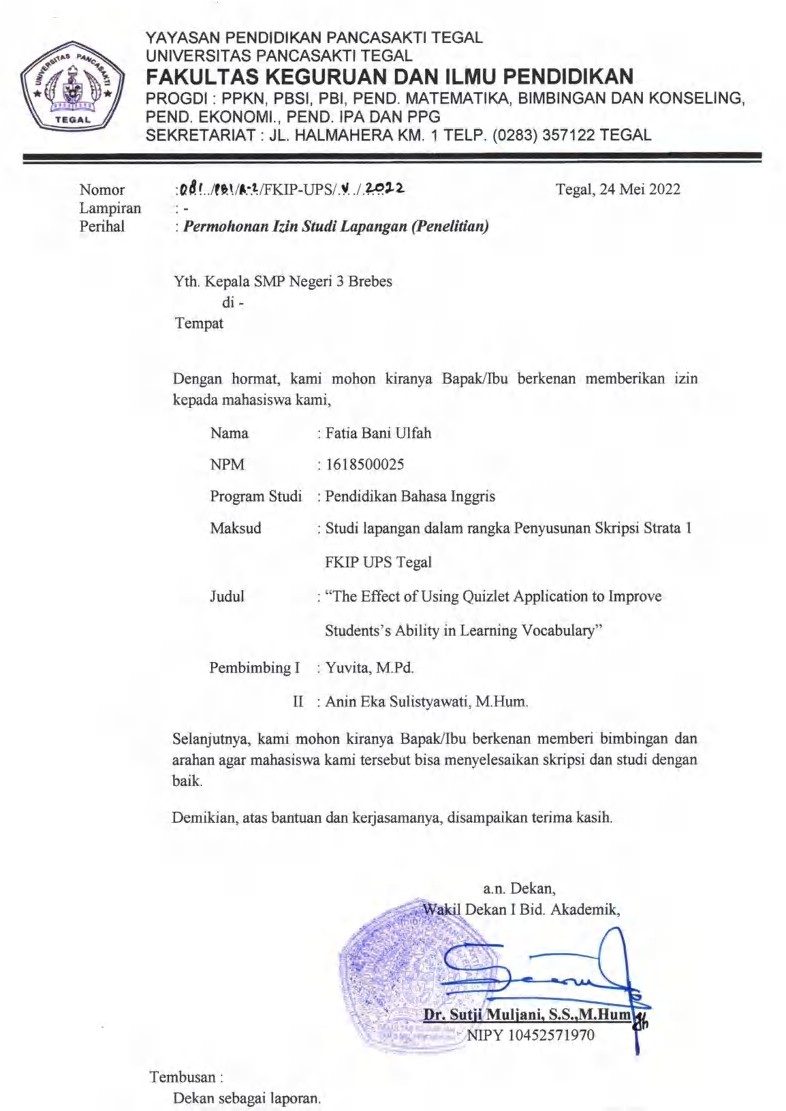 Appendix 12. Documentation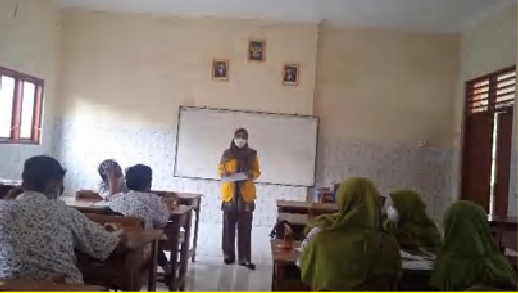 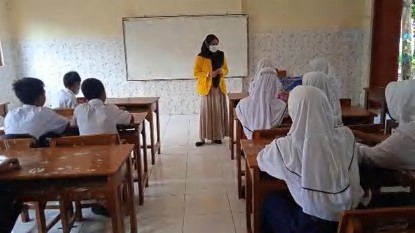 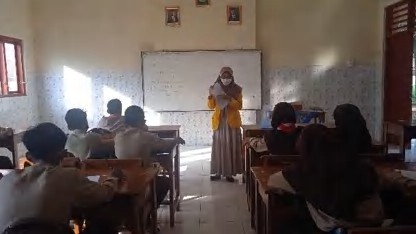 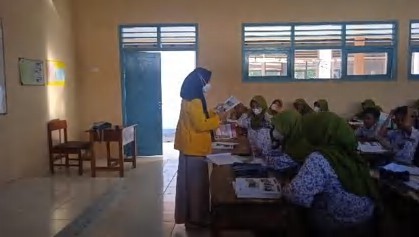 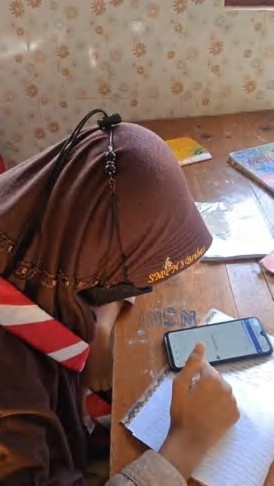 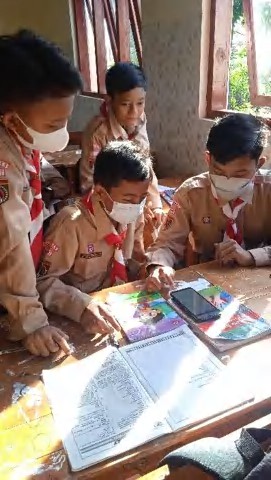 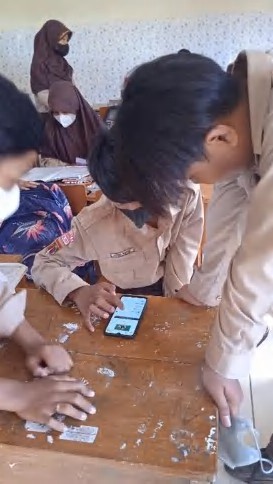 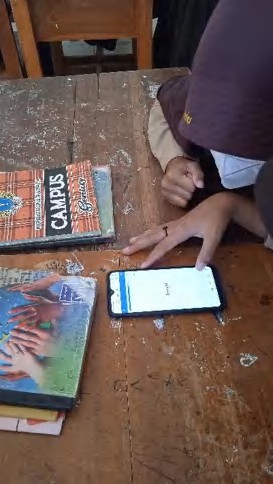 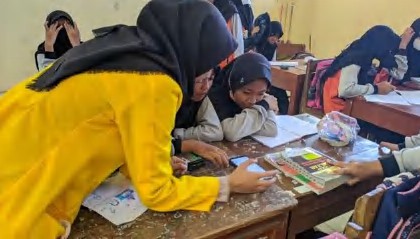 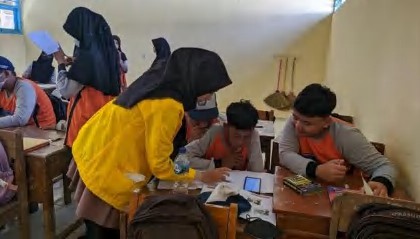 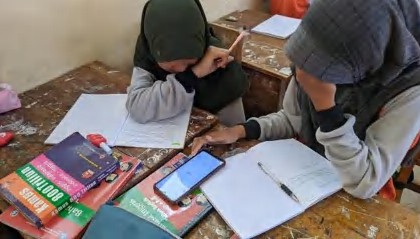 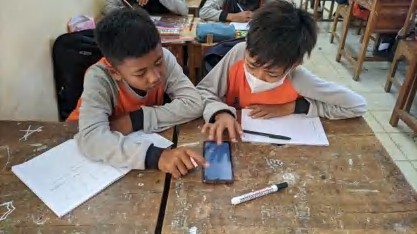 SekolahMata PelajaranKelas/ SemesterMateri PokokAlokasi WaktuSMPBahasaVIII/Ganjilungkapan meminta perhatian,8x40Negeri 3Inggrismengecek pemahaman,MenitBrebesmemberikan apresiasi danmeminta pendapatKegiatan AwalGuru menyapa peseta didikGuru meminta salah satu peserta didik untuk memimpindo’a.Mengecek kehadiran peserta didik dan menyampaikan motivasi tentang apa yang dapat diperoleh (tujuan & manfaat) dengan mempelajari materi.Menjelaskan hal-hal yang akan dipelajari, kompetensi yang akan dicapai, serta metode belajar yang akan ditempuh.Kegiatan IntiPeserta didik diberi stimulus atau rangsangan untuk memusatkan perhatian melalui pendekatan saintifik.Guru memberikan contoh-contoh materi ungkapan meminta perhatian untuk dapat dikembangkan peserta didik.Guru menjelaskan penggunaan aplikasi dan memberikan latihan kosakata pada materi ungkapan meminta perhatian.Kegiatan PenutupPeserta didik diminta menyimpulkan hasil pembelajaran.Peserta didik diminta membahas kesulitan terkait proses pembelajaran.Guru menyampaikan rencana pembelajaran pada pertemuan berikutnya.Kegiatan AwalGuru menyapa peseta didik.Guru meminta salah satu peserta didik untuk memimpindo’a.Mengecek kehadiran peserta didik dan menyampaikan motivasi tentang apa yang dapat diperoleh (tujuan & manfaat) dengan mempelajari materi.Mengajukan pertanyaan yang bertujuan untuk menuntun peserta didik ke materi yang akan dipelajari.Kegiatan IntiPembentukan	kelompok	untuk	mendiskusikan	dan mengambil kesimpulan dalam bentuk kerjasama.Pemberian materi kosakata ungkapan meminta perhatian menggunaka aplikasi Quizlet dalam bentuk flashcard.Kegiatan PenutupPeserta didik diminta menyimpulkan hasil pembelajaran.Peserta didik diminta membahas kesulitan terkait proses pembelajaran.Guru menyampaikan rencana pembelajaran pada pertemuan berikutnya.Kegiatan AwalGuru menyapa peseta didik.Guru meminta salah satu peserta didik untuk memimpindo’a.Mengecek kehadiran peserta didik dan menyampaikan motivasi tentang apa yang dapat diperoleh (tujuan & manfaat) dengan mempelajari materi.Mengajukan pertanyaan yang bertujuan untuk menuntun peserta didik ke materi yang akan dipelajari.Kegiatan IntiGuru memberikan contoh-contoh materi ungkapan mengecek pemahaman untuk dapat dikembangkan peserta didik.Pembentukan kelompok untuk mendiskusikan dan mengambil kesimpulan dalam bentuk kerjasama.Pemberian materi dan latihan kosakata ungkapan mengecek pemahaman menggunaka aplikasi Quizlet dalam bentuk flashcard.Kegiatan PenutupPeserta didik diminta menyimpulkan hasil pembelajaran.Peserta didik diminta membahas kesulitan terkait proses pembelajaran.Guru menyampaikan rencana pembelajaran pada pertemuan berikutnya.Kegiatan AwalGuru menyapa peseta didik.Guru meminta salah satu peserta didik untuk memimpindo’a.Mengecek kehadiran peserta didik dan menyampaikan motivasi tentang apa yang dapat diperoleh (tujuan & manfaat) dengan mempelajari materi.Mengajukan pertanyaan yang bertujuan untuk menuntun peserta didik ke materi yang akan dipelajari.Kegiatan IntiGuru memberikan contoh-contoh materi ungkapan memberikan apresiasi untuk dapat dikembangkan peserta didik.Pembentukan kelompok untuk mendiskusikan dan mengambil kesimpulan dalam bentuk kerjasama.Pemberian materi dan latihan kosakata memberikan apresiasi pemahaman menggunaka aplikasi Quizlet dalam bentuk flashcard.Kegiatan PenutupPeserta didik diminta menyimpulkan hasil pembelajaran.Peserta didik diminta membahas kesulitan terkait proses pembelajaran.Guru menyampaikan rencana pembelajaran pada pertemuan berikutnya.Kegiatan AwalGuru menyapa peseta didik.Guru meminta salah satu peserta didik untuk memimpindo’a.Mengecek kehadiran peserta didik dan menyampaikan motivasi tentang apa yang dapat diperoleh (tujuan & manfaat) dengan mempelajari materi.Mengajukan pertanyaan yang bertujuan untuk menuntun peserta didik ke materi yang akan dipelajari.Kegiatan IntiGuru mengulas materi sebelumya yaitu ungkapan meminta perhatian dan ungkapan mengecek pemahaman untuk dapat dikembangkan peserta didik.Pembentukan kelompok untuk mendiskusikan dan mengambil kesimpulan dalam bentuk kerjasama.Pemberian materi   dan   latihan   kosakata   menunjukanapresiasi pemahaman menggunaka aplikasi Quizlet dalam bentuk flashcard.Kegiatan PenutupPeserta didik diminta menyimpulkan hasil pembelajaran.Peserta didik diminta membahas kesulitan terkait proses pembelajaran.Guru menyampaikan rencana pembelajaran pada pertemuan berikutnya.Kegiatan AwalGuru menyapa peseta didik.Guru meminta salah satu peserta didik untuk memimpindo’a.Mengecek kehadiran peserta didik dan menyampaikan motivasi tentang apa yang dapat diperoleh (tujuan & manfaat) dengan mempelajari materi.Mengajukan pertanyaan yang bertujuan untuk menuntun peserta didik ke materi yang akan dipelajari.Kegiatan IntiGuru memberikan contoh-contoh materi ungkapan meminta pendapat untuk dapat dikembangkan peserta didik.Pembentukan kelompok untuk mendiskusikan dan mengambil kesimpulan dalam bentuk kerjasama.Pemberian materi dan latihan kosakata meminta pendapat pemahaman menggunaka aplikasi Quizlet dalam bentuk flashcard.Kegiatan PenutupPeserta didik diminta menyimpulkan hasil pembelajaran.Peserta didik diminta membahas kesulitan terkait proses pembelajaran.Guru menyampaikan rencana pembelajaran pada pertemuan berikutnya.Kegiatan AwalGuru menyapa peseta didik.Guru meminta salah satu peserta didik untuk memimpindo’a.Mengecek kehadiran peserta didik dan menyampaikan motivasi tentang apa yang dapat diperoleh (tujuan & manfaat) dengan mempelajari materi.Mengajukan pertanyaan yang bertujuan untuk menuntun peserta didik ke materi yang akan dipelajari.Kegiatan IntiGuru mengulas materi sebelumya yaitu ungkapan meminta pendapat dan mengecek pemahaman untuk dapat dikembangkan peserta didik.Pemberian materi dan latihan kosakata meminta pendapat pemahaman menggunaka aplikasi Quizlet dalam bentuk flashcard.Pemberian materi dan latihan kosakata meminta pendapat pemahaman menggunaka aplikasi Quizlet dalam bentuk flashcard.Kegiatan Penutupa) Peserta didik diminta menyimpulkan hasil pembelajaran.Peserta didik diminta membahas kesulitan terkait proses pembelajaran.Guru menyampaikan rencana pembelajaran pada pertemuan berikutnya.Kegiatan AwalGuru menyapa peseta didik.Guru meminta salah satu peserta didik untuk memimpindo’a.Mengecek kehadiran peserta didik dan menyampaikanmotivasi tentang apa yang dapat diperoleh (tujuan & manfaat) dengan mempelajari materi.Kegiatan Intia) Guru memberikan tes evaluasi akhir berupa tes pilihan ganda terkait materi yang sudah diberikan untuk dapat mengetahui kemampuan pemahaman dan pencapaian peserta didik setelah seluruh materi pembelajaran selesai (Posttest).Kegiatan PenutupPeserta didik diminta menyimpulkan hasil pembelajaran.Peserta didik diminta membahas kesulitan terkait proses pembelajaran.Guru menyampaikan rencana pembelajaran pada pertemuan berikutnya.NoNama SiswaNama SiswaAspek Perilaku yangDinilaiAspek Perilaku yangDinilaiAspek Perilaku yangDinilaiAspek Perilaku yangDinilaiJumlah SkorSkor SikapKode NilaiNoNama SiswaNama SiswaBSJJTJDSJumlah SkorSkor SikapKode Nilai1122NoAspek yang DinilaiSkor1Keaslian Penulisan2Kesesuaian Jawaban3KerapihanNoAspek yang DinilaiSkor1Pengucapan (pronounciation)2Intonasi (intonation)3Kelancaran (fluency)4Ketepatan Makna (accuracy)SekolahMata PelajaranKelas/ SemesterMateri PokokAlokasi WaktuSMPNegeri 3 BrebesBahasa InggrisVIII/Ganjilungkapan meminta perhatian, mengecek pemahaman, memberikan apresiasi dan meminta pendapat8x40MenitKegiatan AwalGuru menyapa peseta didikGuru meminta salah satu peserta didik untuk memimpindo’a.Mengecek kehadiran peserta didik dan menyampaikan motivasi tentang apa yang dapat diperoleh (tujuan & manfaat) dengan mempelajari materi.Menjelaskan hal-hal yang akan dipelajari, kompetensi yang akan dicapai, serta metode belajar yang akan ditempuh.Kegiatan IntiPeserta didik diberi stimulus atau rangsangan untuk memusatkan perhatian.Guru memberikan contoh-contoh materi ungkapan meminta perhatian untuk dapat dikembangkan peserta didik.Guru menjelaskan memberikan latihan kosakata pada materi ungkapan meminta perhatian.Kegiatan PenutupPeserta didik diminta menyimpulkan hasil pembelajaran.Peserta didik diminta membahas kesulitan terkait proses pembelajaran.Guru menyampaikan rencana pembelajaran pada pertemuan berikutnya.Kegiatan AwalGuru menyapa peseta didik.Guru meminta salah satu peserta didik untuk memimpindo’a.Mengecek kehadiran peserta didik dan menyampaikan motivasi tentang apa yang dapat diperoleh (tujuan & manfaat) dengan mempelajari materi.d) Mengajukan pertanyaan yang bertujuan untuk menuntun peserta didik ke materi yang akan dipelajari.Kegiatan IntiPembentukan	kelompok	untuk	mendiskusikan	dan mengambil kesimpulan dalam bentuk kerjasama.Pemberian materi kosakata ungkapan meminta perhatian menggunaka.Kegiatan PenutupPeserta didik diminta menyimpulkan hasil pembelajaran.Peserta didik diminta membahas kesulitan terkait proses pembelajaran.Guru menyampaikan rencana pembelajaran pada pertemuan berikutnya.Kegiatan AwalGuru menyapa peseta didik.Guru meminta salah satu peserta didik untuk memimpindo’a.Mengecek kehadiran peserta didik dan menyampaikan motivasi tentang apa yang dapat diperoleh (tujuan & manfaat) dengan mempelajari materi.Mengajukan pertanyaan yang bertujuan untuk menuntun peserta didik ke materi yang akan dipelajari.Kegiatan IntiGuru memberikan contoh-contoh materi ungkapan mengecek pemahaman untuk dapat dikembangkan peserta didik.Pembentukan kelompok untuk mendiskusikan dan mengambil kesimpulan dalam bentuk kerjasama.Pemberian materi dan latihan kosakata ungkapan mengecek pemahaman.Kegiatan PenutupPeserta didik diminta menyimpulkan hasil pembelajaran.Peserta didik diminta membahas kesulitan terkait proses pembelajaran.Guru menyampaikan rencana pembelajaran pada pertemuan berikutnya.Kegiatan AwalGuru menyapa peseta didik.Guru meminta salah satu peserta didik untuk memimpindo’a.Mengecek kehadiran peserta didik dan menyampaikan motivasi tentang apa yang dapat diperoleh (tujuan & manfaat) dengan mempelajari materi.e) Mengajukan pertanyaan yang bertujuan untuk menuntun peserta didik ke materi yang akan dipelajari.Kegiatan IntiGuru memberikan contoh-contoh materi ungkapan memberikan apresiasi untuk dapat dikembangkan peserta didik.Pembentukan kelompok untuk mendiskusikan dan mengambil kesimpulan dalam bentuk kerjasama.Pemberian materi dan latihan kosakata memberikan apresiasi pemahaman.Kegiatan PenutupPeserta didik diminta menyimpulkan hasil pembelajaran.Peserta didik diminta membahas kesulitan terkait proses pembelajaran.Guru menyampaikan rencana pembelajaran pada pertemuan berikutnya.Kegiatan AwalGuru menyapa peseta didik.Guru meminta salah satu peserta didik untuk memimpindo’a.Mengecek kehadiran peserta didik dan menyampaikan motivasi tentang apa yang dapat diperoleh (tujuan & manfaat) dengan mempelajari materi.Mengajukan pertanyaan yang bertujuan untuk menuntun peserta didik ke materi yang akan dipelajari.Kegiatan IntiGuru mengulas materi sebelumya yaitu ungkapan meminta perhatian dan ungkapan mengecek pemahaman untuk dapat dikembangkan peserta didik.Pembentukan kelompok untuk mendiskusikan dan mengambil kesimpulan dalam bentuk kerjasama.Pemberian materi dan latihan kosakata menunjukan apresiasi pemahaman.Kegiatan PenutupPeserta didik diminta menyimpulkan hasil pembelajaran.Peserta didik diminta membahas kesulitan terkait proses pembelajaran.Guru menyampaikan rencana pembelajaran pada pertemuan berikutnya.Kegiatan AwalGuru menyapa peseta didik.Guru meminta salah satu peserta didik untuk memimpindo’a.Mengecek kehadiran peserta didik dan menyampaikan motivasi tentang apa yang dapat diperoleh (tujuan & manfaat) dengan mempelajari materi.d) Mengajukan pertanyaan yang bertujuan untuk menuntun peserta didik ke materi yang akan dipelajari.Kegiatan IntiGuru memberikan contoh-contoh materi ungkapan meminta pendapat untuk dapat dikembangkan peserta didik.Pembentukan	kelompok	untuk	mendiskusikan	dan mengambil kesimpulan dalam bentuk kerjasama.Pemberian materi dan latihan kosakata meminta pendapat pemahaman.Kegiatan PenutupPeserta didik diminta menyimpulkan hasil pembelajaran.Peserta didik diminta membahas kesulitan terkait proses pembelajaran.Guru menyampaikan rencana pembelajaran pada pertemuan berikutnya.Kegiatan AwalGuru menyapa peseta didik.Guru meminta salah satu peserta didik untuk memimpindo’a.Mengecek kehadiran peserta didik dan menyampaikan motivasi tentang apa yang dapat diperoleh (tujuan & manfaat) dengan mempelajari materi.Mengajukan pertanyaan yang bertujuan untuk menuntun peserta didik ke materi yang akan dipelajari.Kegiatan IntiGuru mengulas materi sebelumya yaitu ungkapan meminta pendapat dan mengecek pemahaman untuk dapat dikembangkan peserta didik.Pemberian materi dan latihan kosakata meminta pendapat pemahaman.Kegiatan PenutupPeserta didik diminta menyimpulkan hasil pembelajaran.Peserta didik diminta membahas kesulitan terkait proses pembelajaran.Guru menyampaikan rencana pembelajaran pada pertemuan berikutnya.Kegiatan AwalGuru menyapa peseta didik.Guru meminta salah satu peserta didik untuk memimpindo’a.Mengecek kehadiran peserta didik dan menyampaikan motivasi tentang apa yang dapat diperoleh (tujuan & manfaat) dengan mempelajari materi.Kegiatan IntiGuru memberikan tes evaluasi akhir berupa tes pilihan ganda terkait materi yang sudah diberikan untuk dapat mengetahuikemampuan pemahaman dan pencapaian peserta didik setelah seluruh materi pembelajaran selesai (Posttest).Kegiatan PenutupPeserta didik diminta menyimpulkan hasil pembelajaran.Peserta didik diminta membahas kesulitan terkait proses pembelajaran.Guru menyampaikan rencana pembelajaran pada pertemuan berikutnya.NoNama SiswaNama SiswaAspek Perilaku yangDinilaiAspek Perilaku yangDinilaiAspek Perilaku yangDinilaiAspek Perilaku yangDinilaiJumlah SkorSkor SikapKode NilaiNoNama SiswaNama SiswaBSJJTJDSJumlah SkorSkor SikapKode Nilai1122NoAspek yang DinilaiSkor1Keaslian Penulisan2Kesesuaian Jawaban3KerapihanNoAspek yang DinilaiSkor1Pengucapan (pronounciation)2Intonasi (intonation)3Kelancaran (fluency)4Ketepatan Makna (accuracy)Q11PearsonCorrelati-0.1900.1150.2460.0930.1150.1460.071.522**0.0630.00910.009-0.2550.283.378*.378*-0.178-0.024-0.178-0.255-0.093-0.0240.1660.2340.3180.005-0.0920.2830.093-.403*0.285Sig. (2-tailed)0.2970.5310.1740.6130.5310.4260.6980.0020.7330.9630.9630.1590.1160.0330.0330.3300.8960.3300.1590.6120.8960.3640.1970.0760.9760.6180.1160.6130.0220.113N32323232323232323232323232323232323232323232323232323232323232Q12PearsonCorrelati0.1780.3130.1740.0280.313.564**0.0220.1770.2220.2730.00910.194-0.018-0.104-0.2440.133-0.1940.2960.1940.1290.296-0.2830.022-0.1350.267-0.151-0.164-0.272-0.0180.283Sig. (2-tailed)0.3300.0810.3410.8790.0810.0010.9070.3320.2220.1310.9630.2870.9210.5690.1790.4700.2880.1000.2870.4830.1000.1160.9070.4620.1400.4090.3710.1320.9210.117N32323232323232323232323232323232323232323232323232323232323232Q13PearsonCorrelati0.0560.1240.1240.2340.2890.022.385*-0.1300.158.367*-0.2550.19410.0220.124-0.0410.3270.327.520**.385*0.0920.3270.0920.1790.0000.0140.1790.1940.234.367*.496**Sig. (2-tailed)0.7620.4990.4990.1980.1080.9070.0300.4770.3880.0390.1590.2870.9070.4990.8220.0680.0680.0020.0300.6180.0680.6180.3261.0000.9400.3260.2870.1980.0390.004N32323232323232323232323232323232323232323232323232323232323232Q14PearsonCorrelati0.3280.3130.3130.1780.1740.2730.1940.1770.0800.1270.283-0.0180.0221.453**0.3130.1330.1330.1330.1940.1290.2960.2660.1940.1350.0810.022-0.1640.028-0.309.496**Sig. (2-tailed)0.0670.0810.0810.3300.3410.1310.2870.3320.6640.4880.1160.9210.9070.0090.0810.4700.4700.4700.2870.4830.1000.1410.2870.4620.6580.9070.3710.8790.0850.004N32323232323232323232323232323232323232323232323232323232323232Q15PearsonCorrelati-0.0540.200.467**.377*0.2000.1740.2890.1780.2550.174.378*-0.1040.124.453**1.467**0.215.371*0.0590.1240.1480.2150.1480.124.387*-0.156-0.2070.035-0.054-0.104.545**Sig. (2-tailed)0.7700.2720.0070.0330.2720.3410.1080.3300.1590.3410.0330.5690.4990.0090.0070.2380.0370.7500.4990.4190.2380.4190.4990.0290.3950.2560.8500.7700.5690.001N32323232323232323232323232323232323232323232323232323232323232Q16PearsonCorrelati0.090-0.067.467**0.2330.067-0.1040.1240.1780.2550.035.378*-0.244-0.0410.313.467**10.2150.059-0.0980.1240.1480.0590.2790.1240.258-0.156-0.2070.0350.090-0.104.379*Sig. (2-tailed)0.6250.7170.0070.1990.7170.5690.4990.3300.1590.8500.0330.1790.8220.0810.0070.2380.7500.5950.4990.4190.7500.1220.4990.1540.3950.2560.8500.6250.5690.033N32323232323232323232323232323232323232323232323232323232323232Q17PearsonCorrelati0.0050.0590.0590.005-0.098-0.0310.327-0.1940.2540.133-0.1780.1330.3270.1330.2150.21510.269.451**.908**0.1780.269-0.1300.133-0.0760.1890.1330.1330.0050.296.419*Sig. (2-tailed)0.9770.7500.7500.9770.5950.8680.0680.2870.1610.4700.3300.4700.0680.4700.2380.2380.1370.0100.0000.3300.1370.4790.4680.6810.3010.4680.4700.9770.1000.017N32323232323232323232323232323232323232323232323232323232323232Q18PearsonCorrelati0.0050.2150.2150.0050.059-0.031.520**-0.0430.2540.133-0.024-0.1940.3270.133.371*0.0590.26910.2690.133-0.1300.2690.0240.133-0.0760.1890.1330.1330.005-0.031.360*Sig. (2-tailed)0.9770.2380.2380.9770.7500.8680.0020.8170.1610.4700.8960.2880.0680.4700.0370.7500.1370.1370.4680.4790.1370.8960.4680.6810.3010.4680.4700.9770.8680.043N32323232323232323232323232323232323232323232323232323232323232Q19PearsonCorrelati0.173.371*0.0590.1730.0590.1330.133-0.043-0.0650.133-0.1780.296.520**0.1330.059-0.098.451**0.2691.520**0.0240.0860.0240.1330.076.397*0.133-0.0310.0050.296.434*Sig. (2-tailed)0.3430.0370.7500.3430.7500.4700.4680.8170.7250.4700.3300.1000.0020.4700.7500.5950.0100.1370.0020.8960.6410.8960.4680.6810.0250.4680.8680.9770.1000.013N32323232323232323232323232323232323232323232323232323232323232Q20PearsonCorrelati0.0560.124-0.0410.056-0.0410.0220.179-0.1300.1580.194-0.2550.194.385*0.1940.1240.124.908**0.133.520**10.2550.133-0.0710.1790.0000.2340.1790.0220.056.367*.433*Sig. (2-tailed)0.7620.4990.8220.7620.8220.9070.3260.4770.3880.2870.1590.2870.0300.2870.4990.4990.0000.4680.0020.1590.4680.6980.3261.0000.1970.3260.9070.7620.0390.013N32323232323232323232323232323232323232323232323232323232323232Q21PearsonCorrelati0.3320.148-0.1150.3320.2790.129-0.0710.1160.0710.129-0.0930.1290.0920.1290.1480.1480.178-0.1300.0240.25510.0240.0930.0920.191-0.181-0.071-0.009-0.093-0.0090.307Sig. (2-tailed)0.0640.4190.5310.0640.1220.4830.6980.5290.6990.4830.6120.4830.6180.4830.4190.4190.3300.4790.8960.1590.8960.6120.6180.2950.3220.6980.9630.6130.9630.088N32323232323232323232323232323232323232323232323232323232323232Q22PearsonCorrelati.510**0.215.371*0.0050.2150.296.520**0.109.413*0.296-0.0240.2960.3270.2960.2150.0590.2690.2690.0860.1330.02410.0240.327-0.2270.189-0.061-0.031-0.163-0.194.494**Sig. (2-tailed)0.0030.2380.0370.9770.2380.1000.0020.5530.0190.1000.8960.1000.0680.1000.2380.7500.1370.1370.6410.4680.8960.8960.0680.2120.3010.7420.8680.3730.2880.004N32323232323232323232323232323232323232323232323232323232323232Q23PearsonCorrelati0.190-0.115-0.1150.190-0.115-0.1460.0920.116-0.063-0.1460.166-0.2830.0920.2660.1480.279-0.1300.0240.024-0.0710.0930.0241.581**0.318-0.0050.092-0.1460.332-0.0090.244Sig. (2-tailed)0.2970.5310.5310.2970.5310.4260.6180.5290.7330.4260.3640.1160.6180.1410.4190.1220.4790.8960.8960.6980.6120.8960.0000.0760.9760.6180.4260.0640.9630.179N32323232323232323232323232323232323232323232323232323232323232Q24PearsonCorrelati0.2340.1240.1240.056-0.0410.0220.179.351*0.1580.0220.2340.0220.1790.1940.1240.1240.1330.1330.1330.1790.0920.327.581**10.3200.2340.1790.0220.234-0.151.480**Sig. (2-tailed)0.1980.4990.4990.7620.8220.9070.3260.0490.3880.9070.1970.9070.3260.2870.4990.4990.4680.4680.4680.3260.6180.0680.0000.0740.1970.3260.9070.1980.4090.005N32323232323232323232323232323232323232323232323232323232323232Q25PearsonCorrelati-0.0700.2580.000.487**0.1290.0000.0000.063-0.0660.1350.318-0.1350.0000.135.387*0.258-0.076-0.0760.0760.0000.191-0.2270.3180.32010.0860.0000.0000.2090.000.353*Sig. (2-tailed)0.7050.1541.0000.0050.4811.0001.0000.7330.7210.4620.0760.4621.0000.4620.0290.1540.6810.6810.6811.0000.2950.2120.0760.0740.6401.0001.0000.2521.0000.048N32323232323232323232323232323232323232323232323232323232323232Q26PearsonCorrelati0.114.378*-0.156-0.078-0.1560.0810.014-0.059-0.130-0.1040.0050.2670.0140.081-0.156-0.1560.1890.189.397*0.234-0.1810.189-0.0050.2340.08610.0140.081-0.269-0.2900.129Sig. (2-tailed)0.5360.0330.3950.6720.3950.6580.9400.7470.4770.5690.9760.1400.9400.6580.3950.3950.3010.3010.0250.1970.3220.3010.9760.1970.6400.9400.6580.1360.1070.480N32323232323232323232323232323232323232323232323232323232323232Q27PearsonCorrelati0.0560.124-0.207-0.122-0.207-0.1510.179-0.130-0.0110.022-0.092-0.1510.1790.022-0.207-0.2070.1330.1330.1330.179-0.071-0.0610.0920.1790.0000.01410.022.590**0.1940.116Sig. (2-tailed)0.7620.4990.2560.5040.2560.4090.3260.4770.9540.9070.6180.4090.3260.9070.2560.2560.4680.4680.4680.3260.6980.7420.6180.3261.0000.9400.9070.0000.2870.528N32323232323232323232323232323232323232323232323232323232323232Q28PearsonCorrelati-0.272-0.244-0.1040.178-0.104-0.0180.194-0.093-0.204-0.1640.283-0.1640.194-0.1640.0350.0350.1330.133-0.0310.022-0.009-0.031-0.1460.0220.0000.0810.02210.0280.1270.056Sig. (2-tailed)0.1320.1790.5690.3300.5690.9210.2870.6130.2630.3710.1160.3710.2870.3710.8500.8500.4700.4700.8680.9070.9630.8680.4260.9071.0000.6580.9070.8790.4880.761N32323232323232323232323232323232323232323232323232323232323232Q29PearsonCorrelati0.072-0.197-0.197-0.237-0.341-0.2720.056-0.170-0.014-0.1220.093-0.2720.2340.028-0.0540.0900.0050.0050.0050.056-0.093-0.1630.3320.2340.209-0.269.590**0.02810.1780.061Sig. (2-tailed)0.6930.2790.2790.1920.0560.1320.7620.3530.9410.5070.6130.1320.1980.8790.7700.6250.9770.9770.9770.7620.6130.3730.0640.1980.2520.1360.0000.8790.3300.738N32323232323232323232323232323232323232323232323232323232323232Q30PearsonCorrelati-0.122-0.244-0.2440.178-0.104-0.0180.194-.363*-0.2040.127-.403*-0.018.367*-0.309-0.104-0.1040.296-0.0310.296.367*-0.009-0.194-0.009-0.1510.000-0.2900.1940.1270.17810.016Sig. (2-tailed)0.5070.1790.1790.3300.5690.9210.2870.0410.2630.4880.0220.9210.0390.0850.5690.5690.1000.8680.1000.0390.9630.2880.9630.4091.0000.1070.2870.4880.3300.931N32323232323232323232323232323232323232323232323232323232323232TPearsonCorrelati.392*.519**.519**.543**.506**.443*.576**0.344.494**.523**0.2850.283.496**.496**.545**.379*.419*.360*.434*.433*0.307.494**0.244.480**.353*0.1290.1160.0560.0610.0161Sig. (2-tailed)0.0270.0020.0020.0010.0030.0110.0010.0540.0040.0020.1130.1170.0040.0040.0010.0330.0170.0430.0130.0130.0880.0040.1790.0050.0480.4800.5280.7610.7380.931N32323232323232323232323232323232323232323232323232323232323232NoQuestionr Hitungr TabelNilai Sig.Keterangan1Q10,3920,361.0,027Valid2Q20,5190,361.0,002Valid3Q30,5190,361.0,002Valid4Q40,5430,361.0,001Valid5Q50,5060,361.0,003Valid6Q60,4430,361.0,011Valid7Q70,5760,361.0,001Valid8Q80,3440,361.0,054Tidak Valid9Q90,4940,361.0,004Valid10Q100,5230,361.0,002Valid11Q110,2850,361.0,113Tidak Valid12Q120,2830,361.0,117Tidak Valid13Q130,4960,361.0,004Valid14Q140,4960,361.0,004Valid15Q150,5450,361.0,001Valid16Q160,3790,361.0,033Valid17Q170,4190,361.0,017Valid18Q180,3600,361.0,043Valid19Q190,4340,361.0,013Valid20Q200,4330,361.0,013Valid21Q210,3070,361.0,088Tidak Valid22Q220,4940,361.0,004Valid23Q230,2440,361.0,178Tidak Valid24Q240,4800,361.0,005Valid25Q250,3530,361.0,048Valid26Q260,1290,361.0,480Tidak Valid27Q270,1160,361.0,528Tidak Valid28Q280,0560,361.0,761Tidak Valid29Q290,0610,361.0,738Tidak Valid30Q300,0160,361.0,931Tidak ValidX6PearsonCorrelati.852**0.2540.3080.216.398*1.510**.410*.723**0.331.409*0.043.505**.718**Sig. (2-tailed)0.0000.1670.0920.2440.0270.0030.0220.0000.0690.0220.8180.0040.000N3131313131313131313131313131X7PearsonCorrelati.361*.559**0.3340.103.675**.510**1.828**0.220.496**.372*0.2360.312.714**Sig. (2-tailed)0.0460.0010.0660.5810.0000.0030.0000.2340.0050.0390.2000.0880.000N3131313131313131313131313131X8PearsonCorrelati0.355.573**0.3550.256.694**.410*.828**10.225.619**0.3350.215.440*.741**Sig. (2-tailed)0.0500.0010.0500.1640.0000.0220.0000.2230.0000.0650.2460.0130.000N3131313131313131313131313131X9PearsonCorrelati.802**0.2130.3110.244.450*.723**0.2200.22510.1830.232-0.1320.314.593**Sig. (2-tailed)0.0000.2500.0890.1860.0110.0000.2340.2230.3230.2090.4770.0850.000N3131313131313131313131313131X10PearsonCorrelati0.276.747**.524**.492**.762**0.331.496**.619**0.1831.518**0.276.617**.789**Sig. (2-tailed)0.1330.0000.0030.0050.0000.0690.0050.0000.3230.0030.1330.0000.000N3131313131313131313131313131X11PearsonCorrelati0.3070.326.582**0.2440.309.409*.372*0.3350.232.518**1.664**.526**.644**Sig. (2-tailed)0.0930.0740.0010.1860.0910.0220.0390.0650.2090.0030.0000.0020.000N3131313131313131313131313131NoQuestionr Hitungr TabelNilai Sig.Keterangan1X10,6850,553.0,020Valid2X20,7140,553.0,000Valid3X30,6670,553.0,000Valid4X40,4520,553.0,011Valid5X50,7830,553.0,000Valid6X60,7180,553.0,000Valid7X70,7140,553.0,000Valid8X80,7410,553.0,000Valid9X90,5930,553.0,000Valid10X100,7890,553.0,000Valid11X110,6440,553.0,000Valid12X120,3550,553.0,050Tidak Valid13X130,6830,553.0,000Valid1. A11. C21. B2. B12. C22. A3. B13. D23. C4. C14. B24. B5. A15. C25. D6. D16. D26. D7. D17. D27. C8. B18. B28. B9. D19. C29. A10. B20. C30. ANoPernyataanSSSNTSSTS1Saya suka menggunakan aplikasi Quizlet untukbelajar.2Menggunakan aplikasi Quizlet sesuai dengangaya belajar saya.3Aplikasi Quizlet memberikaninformasi/materi/soal yang mudah dipahami.NoPernyataanSSSNTSSTS4Aplikasi Quizlet memungkinkan saya untukbelajar kapan saja dan dimana pun saya berada.5Aplikasi Quizlet memfasilitasi kebutuhan belajaryang saya perlukan.6Saya berniat untuk menggunakan aplikasi Quizlethingga beberapa waktu kedepan.7Aplikasi Quizlet mudah digunakan.8Saya menggunakan aplikasi Quizle karenamenyenangkan.9Saya percaya bahwa penggunaan aplikasi Quizlet akan meningkatkan proses belajar saya menjadiefektif.10Saya terbuka untuk menggunakan teknologi baruseperti aplikasi Quizlet.11Saya mampu menyelesaikan tugas denganmenggunakan aplikasi Quizlet.12Saya menggunakan aplikasi Quizlet atasrekomendasi orang terdekat.NONAMAL/P123456781ADE KUSUMA RAMAL2ADINDA RAMADHANIP3AINUN ISMA YANTIP4AISYAH WULANDARIP5BANGKIT SANJAYAL6BENITA ERLINDAP7BILQIS LUTHVIANAP8BIMA SEPTIAN RL9DEDE ANNISAP10DEDE INAYAHP11DIMAS SETIAWANL12DODDY BAEHAQIL13ELFA NUR AGUSTINP14ELORA HANA FAUZIAHP15ELVINA CARISA PUTRIP16FADLI SETIA VANDIL17FANNY KHAERUNNISWAHP18FEBRIYANI ROHMAWATIP19FRIZLLY AL FARISHYL20GHAMA ZIZWANTAMAL21GILANG RAMADHANL22JUWITA INDAH SARIP23KAYLA ANISAH BILQISP24MUHAMMAD ADITYA PL25MUHAMMAD FAREL D SL26MUHAMMAD ISYA ML27MUHAMMAD RANGGA AL28RAESYA SATRIA AKBARL29RAFI FATNURROHMAN HL30SULTAN DWI PANGESTULNoNamaL/P123456781ABDUL MAKMURL2ABU BAKHRIL3ALEA RATNA SETYA NP4BILQIS VIARKANA A PP5BINTANG KANUGRAHANL6BUNGA DWI PUTRIP7CANDRA ANDREANSYAHL8DAMAR WIDIYANTOL9DANU HARJA DIJAYAL10DEWI RINDIANI SARIP11DIANA SITI MAKFUROHP12FRISCA INDRIANINGSIHP13GHAITSA ZAHRA HP14GRANDY ADITYA KP15HANAFI ADITYA PP16MUH. ARDA BILI BL17MOH. MIFTAKHU RL18MOZA NUR AZIZAHL19MUHAMAD DANIL20MUH. ICHTIAR SABIQL21MUHAMAD IMAM SAFIIL22MUTIARA ARINAP23NAYLA ZAHROTUL JP24NEVIANA EVELYNP25NUR ALFI ATUN NI'MAHP26PUTRI RAMADHANIP27RAFI MISBAHUDDINL28RAFI RAMADHANIL29SUCI SETIAWATIP30SYAFIRA AGUSTIN RP31WAHYU GALERI SAPUTRAL32WAHYU GUNTUR ADITYAL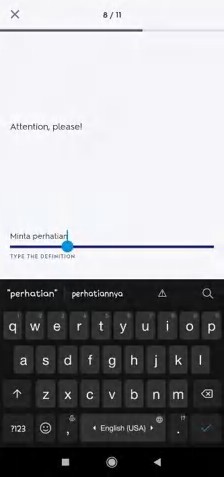 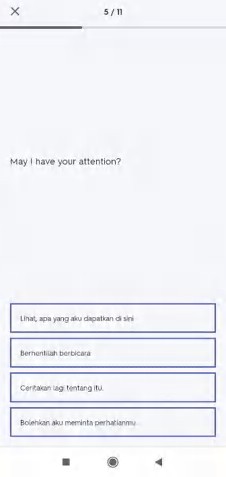 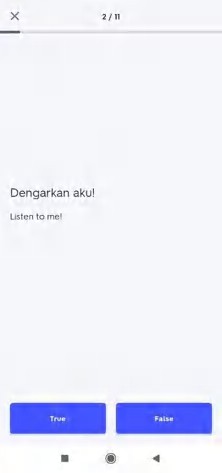 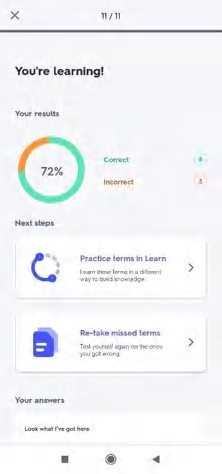 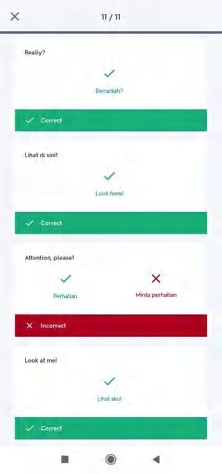 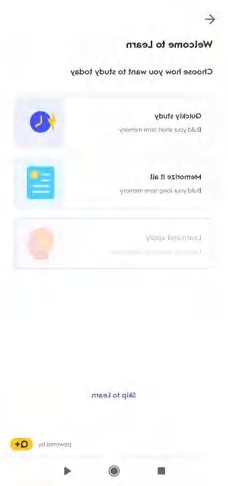 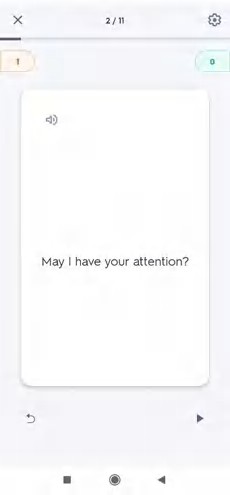 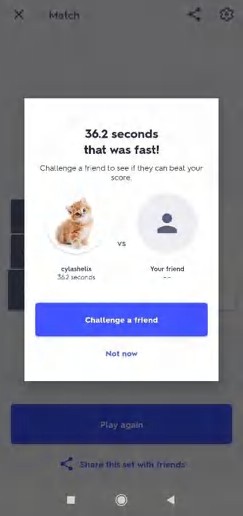 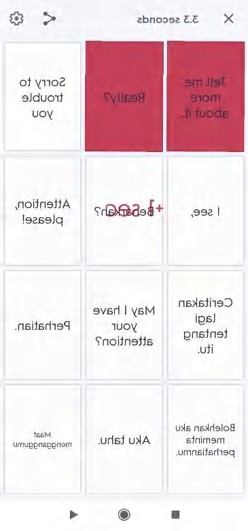 NoNameExperimentNameControl1ADE KUSUMA RAMA70ABDUL MAKMUR552ADINDA RAMADHANI60ABU BAKHRI653AINUN ISMA YANTI65ALEA RATNA SETYA N4AISYAH WULANDARI70BILQIS VIARKANA A P505BANGKIT SANJAYA55BINTANG KANUGRAHAN606BENITA ERLINDA65BUNGA DWI PUTRI707BILQIS LUTHVIANA75CANDRA ANDREANSYAH408BIMA SEPTIAN R70DAMAR WIDIYANTO609DEDE ANNISA75DANU HARJA DIJAYA4510DEDE INAYAH75DEWI RINDIANI SARI7011DIMAS SETIAWAN75DIANA SITI MAKFUROH6012DODDY BAEHAQI75FRISCA INDRIANINGSIH5013ELFA NUR AGUSTIN70GHAITSA ZAHRA H6014ELORA HANA FAUZIAH65GRANDY ADITYA K5515ELVINA CARISA PUTRI65HANAFI ADITYA P16FADLI SETIA VANDIMUH. ARDA BILI B6017FANNY KHAERUNNISWAH70MOH. MIFTAKHU R6018FEBRIYANI ROHMAWATI65MOZA NUR AZIZAH6519FRIZLLY AL FARISHY60MUHAMAD DANI5020GHAMA ZIZWANTAMA75MUH. ICHTIAR SABIQ5021GILANG RAMADHAN60MUHAMAD IMAM SAFII6522JUWITA INDAH SARI70MUTIARA ARINA4523KAYLA ANISAH BILQIS55NAYLA ZAHROTUL J24MUHAMMAD ADITYA P75NEVIANA EVELYN7525MUHAMMAD FAREL D S60NUR ALFI ATUN NI'MAH5026MUHAMMAD ISYA MPUTRI RAMADHANI4527MUHAMMAD RANGGA A65RAFI MISBAHUDDIN5528RAESYA SATRIA AKBAR70RAFI RAMADHANI5529RAFI FATNURROHMAN H70SUCI SETIAWATI7030SULTAN DWI PANGESTU60SYAFIRA AGUSTIN R6531WAHYU GALERI SAPUTRA32WAHYU GUNTUR ADITYA70Total1885Total1620Rata-Rata67.3214286Rata-Rata57.85714286